Toolkit for evaluating placed-based delivery approaches2 August 2018Toolkit architecture and how to useThis toolkit accompanies the Place-based Evaluation Framework (2018) developed on behalf of Queensland Department of Communities, Disability Services and Seniors (DCDSS), Australian Government Department of Social Services (DSS), and Logan Together. The toolkit aims to provide links and resources for tools to address your chosen key evaluation questions. Each link is rated for user friendliness using a circle system: 
a method suitable for an adequately prepared novice
a method of intermediate difficulty, possible with an internal team 
an advanced method aimed mostly at professional evaluators or researchersArchitecture of toolkitGetting started Comprehensive planning toolIn addition to this toolkit we provide a planning tool template. By working through the toolkit and planning tool with your partners, you should be able to scope out a contextually tailored monitoring, evaluation and learning (MEL) plan. This should help you choose a set of key evaluation questions, and select the most appropriate tools. Remember every MEL plan is different because every context is different! Planning tool for MEL of PBA (see separate ‘planning tool’; the document is also accessible on Clear Horizon’s ‘Tools for evaluating complexity’ series: Planning Tool) We recommend working through the separate planning tool using a workshop format. We find 2-3 full-day workshops are usually required: one to scope out the needs and set the principles; one for the theory of change; and one to agree on key evaluation questions and tools.Tools that are culturally appropriate and community friendlyOf the tools we provide in this toolkit, some are likely to be more community friendly than others. Here we want to point out a toolkit developed specifically for working with Aboriginal and/or Torres Strait Islander communities. For a general guide on cultural capability, please see Annex 3 in the framework.Level 1: Tools for assessing place readiness indicators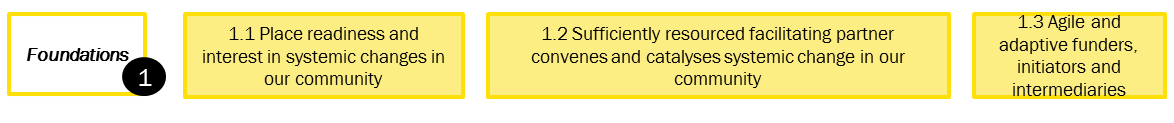 Level 1 – Evaluating readiness for change‘Foundations’ refer to the readiness of people to begin the change journey at the start of the PBA. Because there are different foundations, some PBAs may take much longer to get up and running than others. When designing and initiating a PBA, it is important to check in on all these aspects to give insights as to what sort of design and timeframe will work. In our theory of change, we note three elements of foundations: place readiness, facilitating partner readiness and funder readiness (see Level 1 of the generic theory of change, Section 4.5 of the framework).There are many tools that relate to community or place readiness, rather than looking at funders and initiators. For examining funder or facilitating partner readiness, we suggest conducting some probing semi-structured interviews with a range of people with different perspectives.Level 1b: Tools for developing the baseline and tracking changeIn addition to understanding community readiness, we need to establish a baseline so that later we can measure whether things are changing for individuals, families and communities. Setting the baseline relates strongly to Level 4 tools – impacts for individual, families and communities.  Here we provide resources to help select meaningful population-level indicators and to measure the foundations (baseline). This is strongly linked to developing a ‘shared measurement system’ and is an important part of PBAs.Developing a baseline for your population of interest is important for focusing your work, and for enabling you to know if change has happened. It needs to happen after you have become clear about the focus of your work, and the outcomes you are aiming for. In order to set a baseline we suggest you first develop a ‘high-level theory of change’. By this we mean the population-level results you aspire to achieve and the preconditions for change which may include things like changes in behaviour, attitudes, norms and capabilities. Unlike a full theory of change, it does not go into detail of what we will do to catalyse change. Developing a ‘high level’ theory of change and looking at scholarly literature about your given outcome area can help groups identify key preconditions/determinants for change that can be addressed through collaborative effort. Depending on your chosen outcome, there are some great evidence-based resources for this (such as the ARACY Nest framework). Once the high-level theory of change is clear, groups are encouraged to select a few key indicators at the population level and set targets to mobilise people and raise aspirations. So for population-level results, you ideally have 1-3 great inspiring indicators, each accompanied by a time-bound and quantitative target.Level 2: Tools for tracking enablers 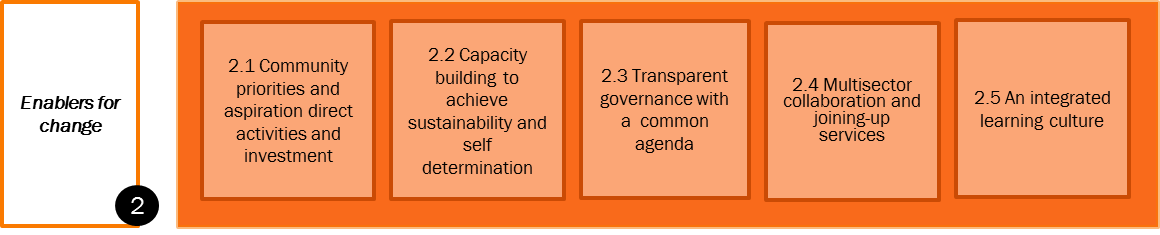 In accordance with Level 2 of our theory of change, the enablers for change are the things that need establishing to enable the systemic changes that are needed to achieve population-level shifts. They can be evaluated and tracked, and they are important markers for success in the initial years of a PBA, but can apply across all years. The generic ones offered in this framework are shown above.Note we encourage communities to also develop their own enablers, which we refer to as ‘principles’. They can be measured in the same ways as enablers.How to evaluate enablers for changeWhile we refer to them as ‘enablers for change’, they are also equivalent to what Michael Quinn Patton refers to as ‘effectiveness principles’. They provide advice and guidance on what to do, how to think, what to value and how to be effective. They are particularly useful to measure in the initial years. In addition to the five enablers for change, we also encourage PBA collaborations to add their own locally relevant principles.In accordance with Patton’s guidelines around Principles-focused evaluation, we suggest the following considerations:Check whether they are meaningful for the stakeholders.Check whether they are showing up in the data.Check whether they are leading to systemic changes.One great way of operationalising these questions is to develop a performance rubric for each of the principles (ideally co-designed). Later, you can score your own performance after examining the data, then decide what to do differently (e.g. what happened, so what, what now).RubricsWhat are rubrics?Rubrics are an alternative way to establish performance standards and are gaining in popularity. They are a broad-brush way of transparently defining what good, excellent (etc.) quality, value or performance would look like. Rubrics are extremely valuable as they allow interpretation of qualitative, quantitative and mixed method data as a set. They can also help build a shared consensus about what is valuable. Unlike an indicator, rubrics are arguably a truer representation of the criteria that we value. They are also harder to manipulate. They are great to ensure that community, cultural and organisational values are incorporated into an evaluation. We provide example rubrics against each of the enablers. These rubrics were developed as part of the co-design process for this framework, and aim to provide a concrete example rather than being prescriptive.Broad sweep tools for Level 2Broad sweep approaches evaluate all the enablers with one tool. They include the collaborative health tool, which is an online survey, or a more comprehensive process evaluation that could be conducted externally. Alternatively, you can collectively measure each one discretely as part of your monitoring and evaluation system. This can be done in a collaborative, participatory manner. In the sections below, we provide example rubrics; these can be used with the broad sweep tools or specific tools. Or they can simply be used as a collaborative and reflective exercise where stakeholders come together, and score themselves and reflect on what they need to do differently. Specific tools for evaluating each of the enablersIt is important to ‘get clear’ what success looks like for your group, about the enablers, before you set out to measure them. Here we suggest that you develop a rubric for each enabler, then consider how you will collect data to see whether this enabler is happening, and whether it is leading to desired outcomes. For each of the enablers we offer an example rubric and some tools. It is important to note that these example rubrics are only a ‘starter pack’ and you will need to do further work to make them relevant and shared by your community.Community priorities and aspiration direct activities and investmentExample rubric 1: Community priorities and aspiration direct activities and investmentCapacity building to achieve sustainability and self-determinationExample rubric 2: Capacity building to achieve sustainability and self-determinationTransparent governance with a common agendaExample rubric 3: Transparent governance with a common agendaMultisector collaboration and joining-up servicesExample rubric 4: Multisector collaboration and joining-up servicesAn integrated learning cultureExample rubric 5: An integrated learning cultureLevel 3a: Tools for capturing and understanding systemic change in our community 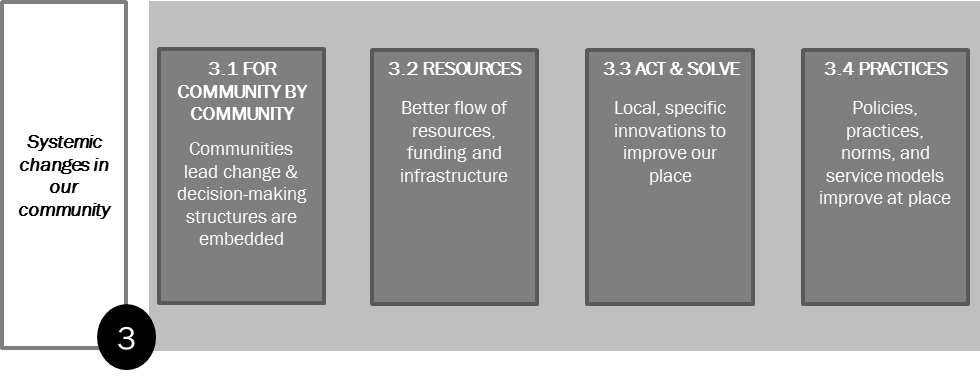 By systemic changes in our community, we refer to what needs to change in the way things are done in terms of community leading change, flows of money and power, practices, policies and service models. These are examples of the sort of systemic changes that may be required to achieve your population level changes. You will need to work hard to decide which the essential ones are, and it is worth making them more specific to your context. The boxes above are really just ‘buckets’ (or domains) to help you think about the sort of changes that might be needed. Broad sweep toolsBroad sweep approaches evaluate all of the buckets/domains of systemic changes with one broad tool. They include some comprehensive approaches such as ‘outcomes mapping’ or “outcomes harvesting”. Alternatively, you can collectively measure each one discretely as part of your monitoring and evaluation system. Some of these tools require more expertise than others and we have indicated this with the star rating system.For community by communityThis domain is about the community agency. That is the extent to which communities are leading change and that community decision-making structures are embedded into business as usual. For this domain, it may be possible to simply track a few indicators, such as those in the table below. In cultural contexts, art-making as a tool to collect data from the community to understand the extent to which they have agency, and/or leading the change might also be relevant. Evaluating changes in flows of resources, power and infrastructureParticipatory rural appraisal (PRA) tools are participatory visual tools used to map the situation in a community, but can be used before and after to understand change. They were developed from international development and can be a very powerful way for exploring and understanding flows. There are hundreds of tools, but the power mapping tools are particularly relevant.Evaluating our efforts to act & solve This domain has a separate section, as it often involves designing and evaluating social innovation projects. Because of large investment into this, we suggest each substantial project gets its own mini-MEL plan. This is covered in section 7.3b below.Evaluating practice changesThis domain is quite broad and involves changes in policies, practices, norms, and how service models improve at place. It can also include changes in behaviour in individuals, families and communities. This will be directed by your tailored theory of change. Here we focus on how to measure changes in service providers and services.Level 3b: Tools for tracking social innovation projectsMany collaborations implement social innovation projects to try to tackle specific and complex problems together. Sometimes this involves experimentation and testing. In his extensive research on how people, organisations and societies tackle complex issues, Tim Harford’s book “Adapt: Why Success Always Starts With Failure” surfaced a number of principles that capture the spirit of almost all research on social innovation. Common ones include: Small bets before big bets – smaller experiments are less costly and risky than big experiments and can also be turned into bigger experiments if the results of smaller scale experiments are promisingSafe-to-fail – social innovators should construct their experiments in a way that if they do not work out, clients and the organisation are not unduly harmedTest multiple ideas – testing an array of ideas, rather than one, improves the chances of finding one that works (aka do not have all your eggs in one basket!). More recently, social innovators have focused on rapid prototyping. The diagram below outlines the social innovation process (source: TACSI).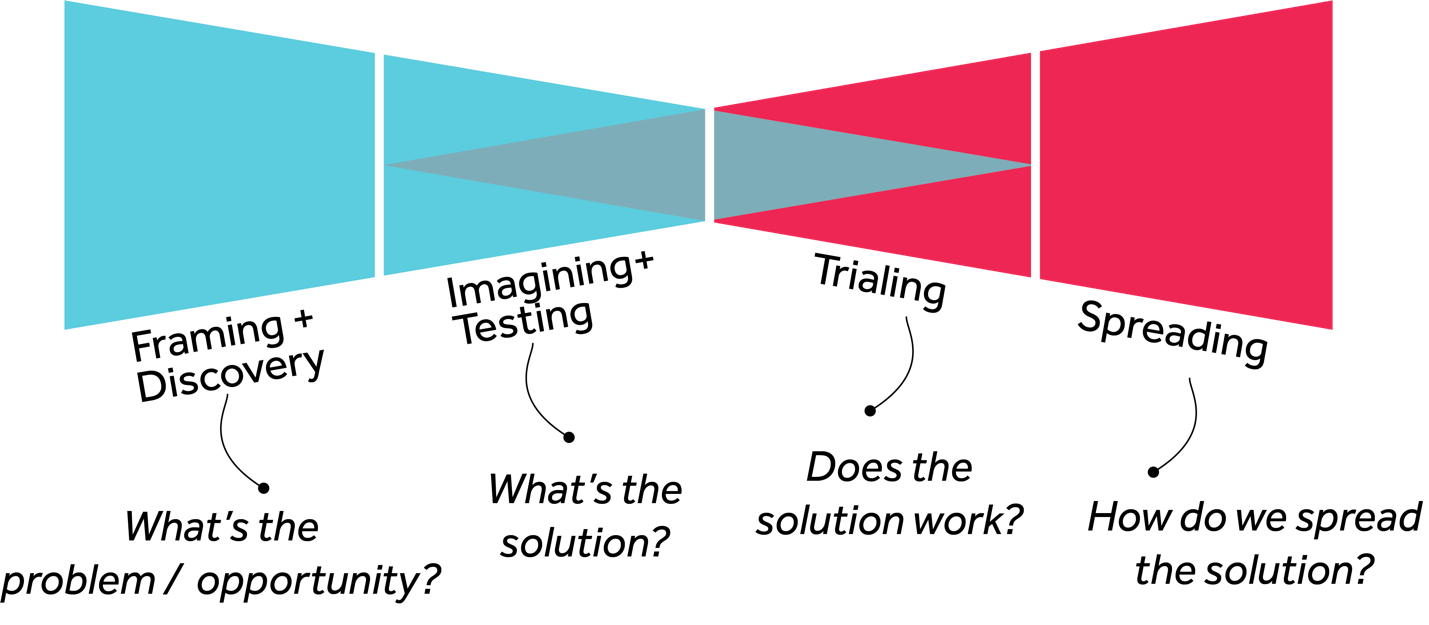 Framing and Discovery: unpacking and understanding the issues, problems and opportunities communities are facing, and naming and testing the assumptions that we have used to frame these issues. This stage of the innovation process helps us to ask ourselves whether we are actually addressing the right issues, and to discover what the issue looks like from different perspectives so that we can design effective responses that can lead to positive outcomes. Imagining and Testing: generating and exploring ideas that could respond to these issues, and then testing tangible representations of these ideas (e.g. sketching, simulations, modelling, storyboards) with stakeholders from across communities (including end users and beneficiaries), and then using the results to further develop and refine ideas (or make decisions about not pursuing the idea). Trialling: testing more complete versions of a model in the field over a longer period of time with more rigorous testing. Spreading and Continuous Improvement: testing incremental improvements or refinements to an existing model or practice. When evaluating these types of innovations it is important to choose a suitable method for the stage in the design cycle. Evaluating early stage ideas requires different tools than late stage ideas. For this reason we provide the tools and resources in three sections:tools for ideation and early stage prototypestools for later stage prototypes and early pilotstools for later stage pilots.To learn more about social innovation generally, see the resources below.Tools that may be suitable for probing and early stage prototypes There are lots of different ways to test prototypes and ideas. A key feature of developmental testing is that it needs to be quick! Rapid cycles of iterative prototyping, create the need for rapid testing. Designers do a lot of this as a natural part of prototyping. The methods here, from evaluation, can be added to the design toolkit.Tools that may be suitable for later-stage prototypes and pilots to improve the modelThese types of endeavours are worth developing a nested MEL plan for. You can use the separate planning tool for developing a MEL for a specific project. In keeping with best practice, it is important for you to be clear about what evaluation questions you need answered and for whom.Tools that may be suitable for later pilots to demonstrate that a solution works Proving its effectWhile experimental designs such as randomised control trials (RCTs) and quasi-experimental designs are tricky for evaluating a whole PBA, for a small pilot or project testing a new service approach they may be suitable. If your pilot evaluation aims to provide strong proof as to whether the intervention works, then you will need to use methods that test attribution.It should not be understated that the most reliable evidence for quantifying program impacts generally comes from implementing one or more of the designs listed below. Many other techniques in the toolkit help to understand the process for change and learning but do not describe an intervention’s measurable contribution to change or value for money which contribute to a shared accountability for outcomes and impact.Demonstrating value for money of a pilot or new service modelIn addition to proving whether the pilot works, sometimes we also want to assess the social return on investment or the value for money. These type of analysis help to make a case for whether it is worthwhile for government to scale the pilot to other areas. These sorts of approaches can also be applied at a range of levels in PBAs.Level 3c: Tools for capturing ripples beyond place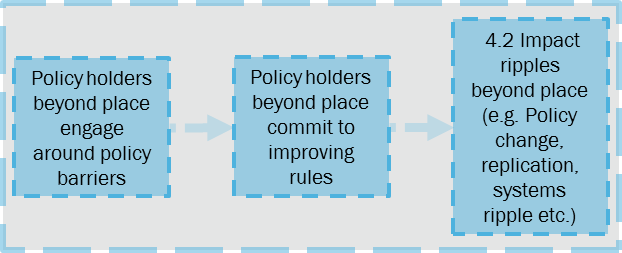 Sometimes PBAs influence the broader policy or delivery context. Things ‘leak’ out beyond the community in unexpected ways, or perhaps you are planning on influencing the broader system by demonstrating and advocating for solutions. In either case you might wish to track the ‘ripples’ that emerge from your PBA that ripple out beyond place. This was an optional pathway in the theory of change (see the above blue boxes).Level 4: Tools for instances of impact for families and communities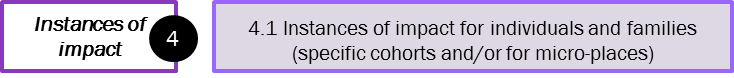 Instances of impact for individuals and families can also occur at the sub-population level and occur earlier in the life of a PBA than population-level change. ‘Instances of change’ are an important lead indicator that change is beginning to happen. This level of change can happen as at different levels. It can include:changes for just a few individuals or families who are working closely with the PBA as part of a pilot or trial of a new way of workingchanges for a micro-place, that is a sub-set of the broader population of people who live in the place that is covered by the PBAchanges for a specific cohort (such as changes for year 10 boys who are at risk of dropping out of school).Changes for just a few individuals or families who are working closely as part of a pilot or trial of a new way of working (who are directly benefiting from early work) Communities and funders alike all place community impact at the centre of their work. For this reason, it is worth keeping an eye out for early signs of change for individuals, families and communities, even if it is for just a few families. Stories showing how families have benefited from innovations or new ideas are important to capture, as well as understand where things have not work. Positive change stories can create momentum and build trust that things are heading in the right direction.Early changes can be traced in a broad based, inductive manner mostly by using story-based approaches such as Most Significant Change (MSC) technique or other case study approaches. MSC has been used and enjoyed in different cultural contexts, with vulnerable cohorts, young people and can be combined with other techniques such as photo elicitation and participatory video. There are also quantitative surveys that have been tested and validated that can provide more quantitative evidence of changes for individuals and families – but these tend to need bigger sample sizes to understand trends. (Please note, sometimes ‘conventional’ methods and tools from one cultural context may not be validated in other contexts.)Participatory and engagement techniquesImpact for micro-place or specific cohorts of individuals and/or families (sub-population groups)In order to test our ideas and meet specific contextual change, in PBAs we often zoom in on a sub-population or specific cohort group. It may be a group of families in a micro-community. Here you can use the same indicators that you are using at the population level may be relevant, although for a smaller sample size (sometimes this is tricky if the data sets can’t be disaggregated for your community of interest). Or alternatively you may wish to scale up the use of direct data collection as described in the previous section.Quantitative techniques that rely on a validated toolOnce you move up to a cohort level, you may be able to do more rigorous evaluating – depending on your sample size. You may be able to use a validated survey tools – which can be rigorous, but sometimes are disempowering for families, so care should be taken.Level 5: Tools for population-level impactLevel 5 of our theory of change is about changes for individual, families and communities at the population level. We need to start thinking about it right at the start of a PBA and all the way through the phases of a PBA. This is a critical part of PBA as it asks stakeholders to move beyond measuring whether a single grant has achieved impact, to whether the collective efforts of the PBA have resulted in changes at the population level. In PBAs we track a small number of key indicators at the population-level indicators at key points throughout the PBA. Some people collate the results every year, others find it best to measure every few years. The steps are:measure key population-level data at baseline (see Level 1)set targets for what we hope to see at different stages (see Level 1)measure key population indicators at key periods (such as every year, or every 2-3 years) with the same tool that you used for the baselineanalyse trends to see if there is any change in results, and whether targets have been reachedanalyse the contribution to understand what has caused these changes.On many occasions, data you are tracking at the population level may be publicly available, although sometimes it is challenging to get it for your particular postcode or in a sufficiently granular manner. Ideally it is best to use data that is available for the locality in which the PBA is working. This limits the amount of effort here since change is long term and difficult to confirm contribution to.However, the appropriate data set for you will very much depend on your shared goals and indicators. DashboardsTracking key indicators is best done in a manner that can be shared. To this end, many PBAs use data dashboards to display their key indicator data. Dynamic dash boards can be particularly useful, as they allow people to drill into the data at different locations and for different age groups.Assessing contribution If you do see changes and want to claim these as results of your work it is really important to analyse when these changes have occurred, and whether they would have happened anyway. This is where MEL can start to get quite tricky. For this reason we provide 3 levels of rigour, each requiring more expertise. We encourage all PBAs to, at a minimum, use at least the basic level when making a claim about results.Tools and resources for reflective practice and strategic learningThere are a number of different tools and process that can help groups analyse data and make conclusions together. This is a very important part of PBAs due to the emergent nature of systems change work.Much of this reflective work is done by the role of the developmental evaluator. In Aboriginal and/or Torres Strait Islander contexts, art-making is also used as a process for reflective practice and sense making.Tools and resources for reporting Tools and resources for ensuring ethical conductIf you are going to collect data from people then you need to consider ethics, confidentiality and privacy. The most common place that you need take note of ethics is as part of the design of ethical procedures for participant interviews or survey. It’s good practice to have a written policy that ensures that all research and evaluation studies require a documented process for enabling potential participants to make an informed decision about their involvement in the study. While the formality and detail of this process may differ, in most cases it will involve the development of clear, concise and accessible information sheets for participants that explain:The purpose of the research or evaluation studyThe types of outputs that will be generated from the information they provide, e.g. digital recordings/notes from interviews, quotes, stories etc.How their information may be used, e.g. quotes in a summit workshop, quotes in reports to specific audiences, video etc., emphasising that it will be de-identified How their consent will be recorded, e.g. digitally recorded, verbally and recorded in interview notes, a signed consent form etc.How their permission to use specific quotes and stories will be obtained, e.g. selected quotes will be sent to participants for ‘member checking’ or review prior to use at a summitHow their information will be managed and stored, including re-identification and de-identification etc.That they can withdraw from the study at any time.The ethics process for each data collection project should be outlined in the research/evaluation plan, including a summary of any significant ethical risks and how they will be managed. Depending on the nature of the research and evaluation study and client requirements, formal ethics clearance and signed participant consent forms may also be required. Formal clearance is often needed where research and evaluation involves direct inquiry with children, Aboriginal and/or Torres Strait Islanders, and vulnerable and marginalised people.  Best practice processes and products for ethics Where no formal ethics process is required, there are a number of key processes and products that represent best practice and can be built into any research or evaluation project. These are:The development of a clear, accessible and contextually appropriate Participant Information and Consent Form (PICF) (see example in table of tools below). In some contexts, the PICF will need to be translated into a community’s first language – in some contexts this can happen verbally through a local a local interpreter, including Elders and volunteers, accompanying the evaluator.Providing the PICF to interviewees/participants before their involvement so that they can make an informed decision about their participation. This is often accompanied by the interview/focus group schedule so that potential participants can make an informed decision about their participation.Stepping participants through the main points of the PICF at the start of the interview/ focus group and providing them with the opportunity to ask any questions or clarify any issues, then obtaining either written or verbal consent.In some cases, clients are provided with the option to ‘member check’ or review selected quotes/vignettes (i.e. the ones you intend to use in a summit or a report) or the full interview transcript and make changes or add material. Ideally, this should be done before the quotes are shown to others, i.e. at a summit workshop. This option is particularly important when working with Aboriginal and/or Torres Strait Islander communities where ownership of words and stories is important and also where there are distinct sensitivities or risks associated with the project or participants’ wellbeing. Ethics committeesDepending on the nature of the research and evaluation study and client requirements, formal ethics clearance and signed participant consent forms may be required. Where ethics processes are required to go through an ethics committee, a substantial amount of details and risk management is required to respond to potential concerns of the committee. Particular aspects tend to raise ‘red flags’, including the types of people being consulted (i.e. higher demands are made when consulting with children, Aboriginal and/or Torres Strait Islanders, vulnerable and marginalised people, such as people experiencing homelessness, mental health issues, incarceration etc.), the provision of informed consent from participants and the use of personal and interview data obtained from the evaluation (i.e. management of confidentiality, de-identification and re-identification of data, privacy etc.). If approval from a Human Research Ethics Committee is required, it is important to understand the timeframe for this process and ensure this is factored into the evaluation timeline, as sometimes this process can take several months.Contents Getting Started A planning tool for developing a Monitoring, Evaluation and Learning (MEL) planLevel 1: Tools for assessing place readiness indicatorsTo help you assess the readiness of a place for embarking on a place-based delivery approachLevel 1b: Tools for developing the baseline and tracking changeTo help you decide on population level indicators, and to collect the baseline and track changeLevel 2: Tools for tracking enablersTo help you evaluate enablers for change that are particularly relevant for the work of a support organisation (facilitating partner)Level 3a: Tools for capturing and understanding systemic change in our communityTo help you consider how to evaluate systemic changes in your communityLevel 3b: Tools for tracking social innovation projectsTo help evaluate specific projectsLevel 3c: Tools for capturing ripples beyond placeTo help you evaluate influences beyond place, such as changes in policy.Level 4: Tools for instances of Impact for families and communities To help you capture emerging impact on individuals, families and micro-placesLevel 5: Tools for population-level impactTo help you capture and make an impact claim about positive outcomes for individuals, families and communities and at the population levelTools and resources for reflective practice and strategic learningFor reflective practice and strategic learningTools and resources for reportingFor producing great reportsTools and resources for ensuring ethical conductGuidelines, processes and resources for ensuring you use an ethical and legal process.Description of the toolSource Data collection toolkit 
‘Dilly bag’The ARPNet Dilly Bag is a field guide based on experiences that came from training workshops and projects involving the members of the Aboriginal Research Practitioners’ Network (ARPNet).Dilly bag field guide Description of the toolSource Tool for assessing community readinessThis is a very comprehensive tool for assessing community readiness to tackle an issue.Community tool Box – Community Readiness toolAnother simpler tool for assessing community capacity to changeAssessing community capacity for change by K4healthThe capacity assessment was developed for Indigenous communities (from Canada)Self-assessment tool from Indigenous and Northern Affairs CanadaThis model uses 5 domains to address readiness and offers practical advice:Community Knowledge of the Issue Community Knowledge of Efforts Community Climate Leadership Resources. Community readiness for community change by the Tri-Ethnic centreThis framework describes different stages of community life.  It is accessible and should provide insights into where your community is at.Community rhythms: 5 stages of community life. Harwood Institute.Semi-structured interviewsFor probing and inquiring about funder and facilitating partner readiness, semi-structured interviews can be used. It is important to conduct these with a range of different stakeholders who hold different perspectives.Clear Horizon’s ‘Tools for evaluating complexity’ series: Semi-structured interviewDescription of the toolSource Developing a shared measurement systemThis website provides an overview of how to develop a shared agenda and shared outcomes, and a small set of indicators to track. It includes links to examples.Collaboration for Impact websiteDeveloping a shared measurement systemThis website provides tools and seminars about developing a shared measurement framework. FSG has a lot of great resources.FSG breakthroughs in shared measurementDeveloping indicators togetherA guide from the Intersector Project to help collaborative partners identify and agree upon indicators.The Intersector Project: Agree on Measures of SuccessDeveloping indicators at the population level A simple slide pack that talks about population indicators and how they are best developed using a results-based accountability framework Collaboration for Impact website link to presentationDeveloping indicators at the population level More about results-based accountability and how to implement itResults accountability guideEvaluating collective impactA 3-part series of downloadable handbooks that walks partners through the process of assessing progress and impact, provides case studies and examples, and sample questions, outcomes and indicatorsFSG guide for assessing progress and impact with example outcomes and indicatorsDescription of the resourceSource Principles- focused evaluationPrinciples-focused evaluation is an approach to evaluation that focuses on effectiveness principles as a key construct to evaluate. Seems to be very relevant for evaluating complex, systems change interventions such as PBAs.Textbook: Principles-focused evaluation – the guide – 2018, MQ Patton.Webinar: Principles-focused evaluation featuring Mark Cabaj and Michael Quinn PattonRubrics A rubric sets out clearly criteria and standards for assessing different levels of performance.  They are a natural partner to evaluating principles, as they enable people to get really clear about what they look like when they are showing up.Overview of rubrics from Better EvaluationDescription of the toolSource Collaborative health toolCollaboration for Impact (CFI) have a collaboration health tool that covers of a lot of the items in the enablers. It is an online survey tool. It can be used in a broad sweep way to collect data against all your enablers.Collaborative health assessment toolProcess evaluationA process evaluation is intended to document, assess and help organisations learn from the early development and implementation of a program. Juanez and Associates et al. (2011) suggest assessing the extent to which program is adhering to the agreed PBA enablers and principles.This PDF resource has lots of good ideas and example indicators for conducting a process evaluation in the initial years:Best practices in place-based initiatives: Implications for implementation and evaluation of Best Start (2011)RatingDescription/dimensions of meritHighly effectiveFunding models changed to support prioritiesClear articulation of priorities - community members can articulate prioritiesHigh correlation between priorities vs activitiesStrong agreement about community prioritiesNew activities (innovative) have emerged in response to community prioritiesCollaborative process: wide cross-section of community involved in setting priorities, and collaborative outcomes/logic developmentCulturally appropriate processes usedCollaborative community-led processPeople are excited by goalsGreater community agencyAcceptableCoordination and communication between servicesSome agreement about prioritiesPriorities documented, developed and widely availableClear process for ‘hearing’ and reviewing prioritiesCommunity organisations more responsive to community prioritiesPeople centred servicesBar or hard hurdleBar or hard hurdleLess than acceptablePriorities only reflect ‘some’ people’s prioritiesCommunity does not care or does not know about the initiativeDetrimentalPriorities are not determined by the communityPriorities and aspirations only reflect funders’ prioritiesIndividual/organisational priorities receive and drive activitiesCommunity voice ignored; feel disengaged/angryNo correlation between priorities and activitiesTimeframes are set by funders that do not allow sufficient time for engagement with the communityProcess is not inclusive, particularly if it is not inclusive of the priorities of Aboriginal and/or Torres Strait Islander people.Description of the tool/ resourceSource Evaluating engagement toolkitToolkit for evaluating engagement at planning eventsClear Horizon’s ‘Tools for evaluating complexity’ series: Evaluating events and trainingSpot check to test prioritiesWe provide no tool here, but suggest you:Keep a public record of agreed community priorities and goalsHave a checklist that you use to ensure that all activities and investments align with this Do an annual check against this, to check the relevance of investment and activity – you can score this in an annual reflection workshop.Clear Horizon’s ‘Tools for evaluating complexity’ series: Reflection workshopRatingDescription/dimensions of meritHigh effective People living in the community have the skills, knowledge and confidence to lead their own ventures People take responsibility; people feel empoweredPeople have a risk appetite, and are willing to try new thingsThere is a willingness and capability to experiment with new ideas People talk openly about their ‘failures’There is a supportive authorising environmentThere is shared leadership; shared power with participatory and transparent governance arrangementsInformed by ‘experts’ when requiredShared resourcing; flexible pooled funding agreementStakeholder transfer knowledge back to own organisationsShared identity as a placeAcceptable in early stages People are beginning to gain the skills, knowledge and confidence to lead, and are taking first stepsA few individuals are beginning to take responsibility People are willing to be involved but there is insufficient structure to support themPeople are around table but are somewhat disempoweredBar or hard hurdleBar or hard hurdleLess than acceptableNo or little willingness to be involvedAccess is there but not promotedDetrimentalBlockingDriven by ‘smartest in room’Description of the toolSource Assessing capacity building This is a tool specifically for assessing community capacity building.Menzies School of Health Research: Capacity building assessment toolEvaluating a capacity building workshopIn addition to tools for assessing overall capacity, it is good practice to evaluate any discrete capacity building workshops you might use. Here we provide an evaluation toolkit for evaluating events with a simple participant feedback sheet, mixed with participant observation, and debrief and follow-up.Clear Horizon’s ‘Tools for evaluating complexity’ series: Evaluating events and trainingEvaluating capacity buildingSemi-structured interviews are a useful tool to evaluate changes in capacity building efforts.Clear Horizon’s ‘Tools for evaluating complexity’ series: Evaluating events and trainingRatingDescription/dimensions of meritHighly effectiveCommittees convene regularlyTOR are public and regularly updated, reviewsDecision making processes are clear and decisions are followed through to actionRepresentative of stakeholders; is reviewed regularly and updated if neededShared agenda is a living document and updated regularlyOK/goodCommittees convene meetingTransparent governance; public Terms of Reference (TOR)Representative of stakeholder; have a documented nomination processWork plan (agenda) is negotiated with membersAcceptableCommittee existsInternal TORStakeholders engaged in governance Agenda set based on common work planBar or hard hurdleBar or hard hurdleLess than acceptableCommittee is obsolete; no membersDo not know why we need committees?High turnover with loss of corporate knowledge Individual agendasDetrimentalLow-quality evidenceCorrupt committee; conflicts of interestConflicting agendasDescription of the toolSource Simple reflection exerciseRather than use a new tool, all committee members can simply score where they think the committee is sitting, then you can have a reflective conversation about how to improve. Use above rubric and reflection processGovernance assessment toolA basic tool can involve committee health check.A self-assessment tool for a board or committeeRatingDescription/dimensions of meritHighly effectiveServices are seamless for the client (client-centred)Policy permission/support to share (data, $, services)Contracting enables collaboration and joining-upEagerness to collaborate and shareAgencies rewarded/encouraged to collaborateHolistic service deliveryInvestment and focus on early interventionClient eagerness to engageContribution evaluation shows our efforts caused impactsStrong trust between partnersCase management system is sharedExtend reach to most vulnerableIncrease in community confidenceOK/goodWilling to share infoResponsive to incorporate individual needsAgreed community plan provided for place rather than agencySkilled and confident facilitators supporting joint planning and investmentAgencies and NGO/communities actively collaborate and plan togetherAcceptableCommitted champions at the top (each player)Clear about purpose why for collaborationCost effectiveAgencies meeting clear agendas action oriented (not joined)Bar or hard hurdleBar or hard hurdleLess than acceptableSilo approach remains/status quoNo information sharingNo joined up investment co-fundingNo joint planning/co-designNo shared outcomesDetrimentalIncreased competition for resources/profileFatiguedLack trust; relationship damaged; turf wars; tension blamingOverwhelmedDescription of the toolSource Collaboration inventory The Wilder Collaboration Factors Inventory can be used to assess community-wide collaborations.The Wilder Foundation free online collaboration assessmentCase studies of cross-sectoral partnershipsDesigned to help individuals create their own case studies about partnerships more successfully and use them as effective tools for change.The Case Study Toolbook Actor mapsAn actor map is a visual depiction of the key organisations and/or individuals that make up a system, including those directly affected by the system as well as those whose actions influence the system. FSG blog on systems mapping look, in particular, at the actor maps.Simple Social Network MappingA way of tracking changes in multi-sectoral collaboration is to create a visual map of how services are provided before, midway and after. This can be done together in an annual reflection workshop, followed by scoring of the rubric.There is a multitude of complex apps and webpages on SNA. Try here for a no-tech step-by-step simple version, arising from international developmentA little more complex, try this resource: Social Network Analysis: 'How to guide' (2016) RatingDescription/dimensions of meritHighly effectiveThe following dimensions are seen in a collaborative and high quality manner:Continuous reflection and sense making based on evidence knowledge and data is shared openly and robustAssumptions are uncovered and interrogated including challenging ‘scripts’ (way of we do things) We apply learning and make adaptations in our actionsMeaning making from facts and dataPeople feel safe to challenge and question thingsWe know what data we want to collect and do it wellCareful ‘scaffolding’ of learning journey/processFormative feedback loops.AcceptableAs above, but not all dimensions achieved to the same level of depth and quality and some may be absent.Bar or hard hurdleBar or hard hurdleLess than acceptableFocusing on data collection only, rather than how we understand/make sense of itDetrimentalNo time devoted to reflection and meaning makingFocus exclusively on ‘shared measurement’; ‘zero sum game at early stage’Excluding people from learningUnreliable ‘sloppy’ dataDescription of the toolSource Self-reflectionA simple technique is to discuss together and score where your collaboration is at an annual reflection workshop. Here you discuss examples of work from the previous year and then individually score where you think you are on the rubric along with why you have given yourselves that score.Clear Horizon’s ‘Tools for evaluating complexity’ series: Reflection workshopAdaptive management logA simple tool to document when you have change your direction or changed an activity as a result of learning from data or your MEL work. This can feed into the above.No link for this tool.Simply make a log of when you pivot, note why you made the pivot and what evidence supported you making this change.Description of the toolSource Outcomes harvestingA multistep inductive evidence gathering process that first collects evidence of what has changed, and then working backwards, determines whether and how an intervention contributed to these changes through a detailed and intensive evidence gathering process, which could include qualitative and/or quantitative data. Use for innovative efforts where you have a high level of uncertainty about what outcomes might occur and/or where you want to capture both intended and unintended outcomes, positive or negativeOutcome Harvesting by Grau & Britt Retrospective 'Outcome harvesting': Generating robust insights by Rassman, et al.MSCMSC is a form of participatory monitoring and evaluation. It involves stakeholders collecting stories about significant change directly from families and individuals. It is participatory because many project stakeholders are involved both in deciding the sorts of change to be recorded and in analysing the data. It can be used to help understand the impact on individuals in quite an authentic and powerful manner. Clear Horizon’s ‘Tools for evaluating complexity’ series: MSCMSC User guide Outcomes mappingA very comprehensive approach to tracking changes in behaviour. They develop a special type of rubric called “progress markers” and track changes in key people. This approach is widely used in international development. Outcomes mapping overview on Better Evaluation websiteImpact logIs a very simple tool to get people search for potential impacts. It is simply an email address which people respond to.Clear Horizon’s ‘Tools for evaluating complexity’ series: Impact logRipple effect MappingDescribes a low-cost, participatory method to conduct impact evaluation using elements of Appreciative Inquiry, mind mapping, and qualitative data analysis to engage program participants and other community stakeholders to reflect upon and visually map the intended and unintended changes resulting from a program or complex collaboration.Ripple Effect Mapping Evaluating systems change A step-by-step guide to design and implement an evaluation of systems change. Includes guidance for developing research questions, data collection tools, and reports. Very comprehensive A Practical Guide to Evaluating Systems Change in a Human Services System Context Disrupting Systems Dynamics frameworkA framework for market systems interventions that outlines a pathway for systemic change and presents a complementary set of indicator areas, or ‘domains’, that signal systemic changes. The framework distinguishes between agent-level change (changes in voice, level of investment, amount of innovation, perceptions and beliefs, imitation, and institutionalisation of new practices) and collective level change (changes in norms, governing rules, and networks). Used when working on market systems in particular, or adapt to use for other types of decentralised systems that have a heavy emphasis on changing normative behaviour among many independent actors.Disrupting Systems Dynamics: A framework for understanding systemic changes by Markel, Sparkman and Fowler Practical tools for measuring system health by T Sparkman Evaluating systems and systemic change for inclusive market development by ben FowlerDescription of the toolSource Example indicatorPre-and post-assessment of the proportion of decision-making bodies where there is  meaningful representation by community members No source – simple indicator to trackExample indicatorNo. of self-organised groups, led and managed by community membersNo source – simple indicator to trackExample indicatorProportion of respondents who agree that community is leading change and decision making.No source – simple indicator to trackSemi-structured interviewsFor probing and inquiring about with community members about the extent to which they have seen changes in community agency. It is important to conduct these with a range of different stakeholders who hold different perspectives.Clear Horizon’s ‘Tools for evaluating complexity’ series: Semi-structured interviewDescription of the toolSource PRA toolsService webTools together now. 100 participatory tools to mobilise communities for HIV/AIDS. Participatory learning and action a trainers guidePRA toolsTransact maps Tools together now. 100 participatory tools to mobilise communities for HIV/AIDS. Participatory learning and action a trainers guidePRA toolsPower mappingTools together now. 100 participatory tools to mobilise communities for HIV/AIDS. Participatory learning and action a trainers guidePRA toolsAsset mappingTools together now. 100 participatory tools to mobilise communities for HIV/AIDS. Participatory learning and action a trainers guidePRA toolsNetwork mapping before and afterTools together now. 100 participatory tools to mobilise communities for HIV/AIDS. Participatory learning and action a trainers guideDescription of the toolSource Outcomes mappingA very comprehensive approach to tracking changes in behaviour. They develop a special type of rubrics called ‘progress markers’ and track changes in key people. This approach is widely used in international development. Outcomes mapping overview on Better Evaluation websiteSemi-structured interviewsFor asking community members about their experience of services, it is important to conduct these with a range of different stakeholders who hold different perspectives.Clear Horizon’s ‘Tools for evaluating complexity’ series: Semi-structured interviewDescription of the ResourceSource Human- centred design (HCD)Human-centred design (HCD) is about building a deep empathy with the people you are designing for; generating lots of ideas; building “prototypes” with the people you’re designing them for; and rigorously testing the better ideas in the form of pilots.Human-centred or User-centred Design, IDEOThe Greater Good Studio website also has case studies of a human-centred approach in practice  HCDThe NESTA Foundation has a strong focus on innovation in the non-profit and public sectors. See ‘source’ column for some of the key resources.Prototyping, NESTA FoundationExperimentation Toolkit: an interactive toolkit to help researchers and civil servants be more  experimentalBetter Public Services through Experimental Government Prototyping: this webpage contains seven different tools to understand, plan, and evaluate prototypes, a central methodology for rapid experimentationHCDThis resource is especially aimed for community doing their own testing. Community Based Experimentation, Development Impact & YouEvaluating rapid experimentsThis resource provides an overview of how to evaluation rapid experiments for testing new ways to tackle tough problems.Rapid Evaluation Approaches for Complex Change InitiativesDescription of the toolSource Rapid PrototypingPrototyping is a way of testing and evaluating ideas with users. There is a huge amount of resources on this, but this resource is a great starting point.Penny Hagan provides a range of tools for involving community in prototyping.Developmental testingMini experiments and other developmental testing methodsClear Horizon’s ‘Tools for evaluating complexity’ series: Tools for developmental testing” Impact frameworkThe Frontiers of Innovation IDEAS Impact Framework is a simple design process for developing, testing, deploying, and iterating programs. IDEAS stands for:Innovate to solve unmet challenges.Develop a usable program with a clear and precise theory of change.Evaluate the theory of change to determine what works for whom and why.Adapt in rapid-cycle iterations.Scale promising programs.Harvard University: Center on the Developing Child, Frontiers of Innovation research and development platformEvaluating prototypesThis paper by Mark Cabaj classifies different types of prototypes, and offers insights about how to evaluate different types of prototypesEvaluating Prototypes: An Aid for ActionDescription of the toolSource Mini-MELFor a simple approach to evaluation plan for a pilot you can use the planning tool to scope the evaluation, clarify the theory of change for that pilot and plot out your questions and methods Mini-MEL plan: Use relevant parts of the separate planning tool.Realist evaluationRealist evaluation focused on researching what works in what situations and why. It can be a powerful approach to use in early stage pilot, as it can hone the intervention down and provide insights about who this sort of intervention will or will not work for.Better evaluation page on realist evaluationQCAQualitative comparative analysis (QCA) is a case-based method that attempts to bridge qualitative and quantitative analysis through capturing the richness and complexity of individual cases, while at the same time attempting to identity cross-case patterns. QCA does this through comparing factors across a number of cases in order to identify which combination/s of factors are most important for a particular outcomeClear Horizon blog on QCABetter Evaluation: What is QCA?Qualitative Comparative Analysis: A valuable approach to add to the evaluators toolbox by CDIEvalC3Evalc3 is a free excel based application that is a simpler version of QCA developed by Rick Davies. Could be a great way to understand and test your late stage pilot or prototype and needs around 30 cases.EvalC3 websiteContribution analysis and process tracing  An approach for assessing causal questions and inferring causality that reduces uncertainty about the contribution the intervention is making to the observed results. It entails assembling confirming evidence first, testing its plausibility with other actors, and then assembling disconfirming evidence or evidence for alternative explanations for change.See Section 10.3 on assessing contributionDescription of the toolSource RCTsThis guide, looks at the use of Randomised Control Trials (RCTs). While we do not endorse RCTS for a whole PBA, it may have some relevance to evaluating a specific pilot. The paper gives an overview of RCTs and then outlines when it is appropriate to use it, provides examples of using the method and outlines some of the problems that may be encountered when using RCTs in impact evaluation. Larger sample sizes are needed and requires a statistician.UNICEF guide to randomised control trialsQuasi experimental approachesThis guide, looks at the use of quasi-experimental design. The paper provides a brief overview and then provides an outline of when it is appropriate to use and some of the ethical and practical limitations of its use. Requires a statistician.UNICEF quasi-experimental design methodsPropensity-score matchingA quasi-experimental approach to estimate the difference in outcomes between beneficiaries and non-beneficiaries based on a sampling method that matches the characteristics of each person or case who received the intervention as closely as possible to those of a person or case who did not (the ‘control’). This strategy requires a statistician. This is useful for a specific subset of a larger population. When a) those receiving the intervention cannot be randomly assigned, and b) those who participate are systematically different from those who do not. Larger sample sizes are needed.An Introduction to Propensity Score Methods for Reducing the Effects of Confounding in Observational Studies by Peter AustinInterrupted time series designThe interrupted time series (ITS) design is increasingly being used for the evaluation of public health interventions; it is particularly suited to interventions introduced at a population level over a clearly defined time period and that target population-level health outcomes. Requires a statistician.Overview of interrupted time series designContribution analysis and Process tracingProcess tracing and contribution analysis approaches show promise of being suitable approaches for getting a reasonable level of evidence to make an impact claim. They less rigorous than experimental approaches, but may be sufficient in your context. They do not rely on statistics instead rely more on providing an evidence-based case.See Section 10.3 on assessing contributionRealist evaluationAs mentioned in Section 7.2, realist evaluation is focused on researching what works, in what situations, for whom and why. In the case of early stage pilots, this approach can be used to propose ‘context-mechanism-outcome’ statements. The mechanisms can be tested using a variety of qualitative and quantitative methods. This helps build theory around for who and where this service model might work.Better evaluation page on realist evaluationDescription of the toolSource SROISocial return of investment Better Evaluation overview of social return on investmentContribution + SROIContribution analysis with social return on investment Redstone strategy group’s methodology for combining return of investment with value for money  Value for money Comprehensive overview of value of money from an international development perspectiveOxford Policy Management’s approach to assessing Value for MoneySocial ValueEvaluating social value in the context of procurement and commissioning from a holistic perspective. This is written for those who are undertaking social procurement, but it is also relevant for anyone measuring social value more generally.Social Traders: Measuring the impact of social procurement (framing the value question in commissioning and social procurement) by Ingrid Burkett and Joanne McNeillDescription of the toolSource Significant instances of policy and systems improvement (SIPSI) This tool is a mash up of MSC and outcomes harvesting, developed by Clear Horizon originally for the Australian aid program.It tracks possible systems and policy changes and captures them by way of an evidence based story. The narratives are reviewed by a panel to determine the level of contribution and significance. Clear Horizon’s ‘Tools for evaluating complexity’ series: SIPSISee ‘Significant Instances of Policy and Systems Improvement’ Outcomes harvestingOutcome Harvesting is an evaluation approach in which evaluators, grant makers, and/or program managers and staff identify, formulate, verify, analyse and interpret ‘outcomes’ in programming contexts where relations of cause and effect are not fully understood.Better evaluation page on outcome harvestingEpisode studyEpisode study is a type of case study that focuses on describing how a policy or systemic change came about, as opposed to the intervention. It is structured like a story, tracking backwards from a policy/practice change to the chronology of changes, key drivers, and what it was like before the change.Clear Horizon’s ‘Tools for evaluating complexity’ series: Episode studyOverseas Development Institute (ODI) background note: A guide to monitoring and evaluating policy influence (2011)Tools for evaluating policyTools from the US that provide good background to evaluating policy change.Evaluation Innovation SEDL.orgDescription of the toolSource MSCMSC is a form of participatory monitoring and evaluation. That sees stakeholders collecting stories about significant change directly from families and individuals. It is participatory because many project stakeholders are involved both in deciding the sorts of change to be recorded and in analysing the data. It can be used to help understand the impact on individuals in quite an authentic and powerful manner. Clear Horizon’s ‘Tools for evaluating complexity’ series: MSCSensemakerSense maker is a powerful proprietary tool for collecting and making sense of stories. It can deal with thousands of stories, and may be worthwhile if you plans are big.Introduction to sensemakerCase studies There are many different types of case studies, and lots of resources available. Here is a starting point. Photo elicitationPhotos can tap into a deeper part of participants. It can be particularly powerful with young people or people who do not like questionnaires! Over the years, terms like autodriving, reflexive photographs, photo novella, photovoice and photo-interviewing have been coined to refer to the use of photographs to elicit qualitative data (Hurworth et al., 2005; see journal article link). Wikipedia description of photo elicitationPhotovoice methodEvaluation Journal of Australasia article on the use of photo-interviewing: definitions and examplesParticipatory videoParticipatory video can be a powerfully way to hand over the stick to participants to tell their stories in their own words.Using video in evaluationSemi-structured interviewsFor asking community members about their experience of services, it is important to conduct these with a range of different stakeholders who hold different perspectives.Clear Horizon’s ‘Tools for evaluating complexity’ series: Semi-structured interviewFocus groupsFocus groups are another way to collect information from groups. Despite its widespread use they have quite a specific research methodology.Wikipedia overview of focus groupsDescription of the toolSource Validated survey tools Validated survey tools that have been tested for internal validity as well as external validity. You need to find one that is relevant for your context.Australian Institute of Family Studies: How to choose an outcomes measurement toolParent Empowerment and Efficacy Measure (PEEM)Description of the toolSource Data DashboardA data dashboard can be used to display real time data.It can be used to help share population data trends with communities to assist with decision making and shared measurementData dashboard overview LevelApproach to contributionHighAn external evaluation with examines contribution through a process such as (quasi-experimental design (pre-post and control), or externally conducted process tracing and strength of evidence rating MediumAn external, or internally conducted process that involves analysis gaining consensus with triangulated evidence of contribution during either:A workshop setting or “expert panel (can be an Indigenous expert panel, if appropriate, or citizen’s jury)”:Examine results e.g. trend dataExplore list of plausible causes (LOPC)Provide evidence, e.g. timelines to eliminate alternatives and include alternativesAgree on contribution conclusionProvide strength of evidence rating.BasicUse multiple-lines of evidence. One line of evidence should include asking a range of informants whether they think the PBA caused the change. Make it clear if there are alternative plausible explanation for the result, and make your case. For example use the “what else test”.Description of the toolSource Process tracing Process tracing shows promise of being a suitable approach for getting a reasonable level of evidence to make claims about the extent to which a PBA contributed to outcomes. Is a little like a forensic science approach to ruling out different suspects. Has some funny language like ‘smoking guns’ and ‘hoops’. But is quite practical.  of process tracing Straws-in-the-wind, Hoops and Smoking Guns: What can Process Tracing Offer to Impact Evaluation? by Punton and WelleUnderstanding Process Tracing by David CollierPaper on process tracing by Rosemary ReillyExample of an evaluation that used this approachContribution analysis Contribution analysis was originally developed by John Mayne, and involves using theory of change and testing alternative plausible explanations for an effect. Social Science Methods Series (Scottish Government resource) on contribution analysis Contribution Analysis: An approach to exploring cause and effect by John MayneThe “what else test”A very simple guide to adding a bit more rigour to a basic look into contribution.Clear Horizon’s ‘Tools for evaluating complexity’ series: What else testGood resource to read to improve impact claims – covers contribution as well as attribution.Clearing the fog: new tools for improving the credibility of impact claims by IIED Good resource for understanding more about impact and causal attribution.Overview: Strategies for Causal Attribution by Patricia RogersDescription of the toolSource Developmental evaluationA good reference for developmental evaluation is Gamble, J. A.A. 2008. A Developmental Evaluation Primer. The J.W. McConnell Family Foundation. A great introduction to DE by GambleIntentional learning toolsThis downloadable tool provides guidance on how to facilitate ‘intentional group learning’ activities to enable reflection and dialogue among project stakeholders.Facilitating Intentional Group Learning: A practical Guide to 21 Learning Activities by FSGEmergent learning tablesA structured approach to learning over time in teams or groups about substantive strategy questions. It offers a framework for more systematic review of data and experience through the frame of a meaningful strategic question, and encourages the generation of forward-facing hypotheses about how to improve the work (thus closing the plan-do-act-reflect learning loop with more intention and rigour).Emergent Learning: A Framework for Whole System Strategy, Learning, and Adaptation by Darling et al.ORIDORID is a specific facilitation framework that enables a focused conversation with a group of people in order to reach some point of agreement or clarify differences.O’ stands for objective – the facts that the group knows. ‘R’ stands for reflective – how people felt about the topic being evaluated. What they liked and disliked. ‘I’ stands for interpretive – What were the issues or challenges. ‘D’ stands for decisional – What is our decision or response.The Art of Focused Conversation (p. 21).After action reviewsAn After Action Review (AAR) is a simple process used by a team to capture the lessons learned from past successes and failures, with the goal of improving future performance. ’It’s an opportunity for a team to reflect on a project, activity, event or task so that they can do better the next time. It can also be employed in the course of a project to learn while doing. AARs should be carried out with an open spirit and no intent to blame. The American Army used the phrase "leave your rank at the door" to optimise learning in this process.AAR is a form of group reflection; participants review what was intended, what actually happened, why it happened and what was learned. One member of the group facilitates, capturing results on a flip chart or in a document.Better Evaluation description of After Action ReviewUNICEF Knowledge Exchange Toolbox What happened, so what, what nowA great framework for moving beyond description to decision.A critical reflection framework information sheetLearning briefs There are many ways to do this, but it can be great to focus on what was done, and what was learned in a simple report. Here is one example.Learning brief templateReflection workshopThis participatory, utilisation-focused approach to MEL facilitates dialogue among project staff, and often donors, and engages them to make sense of MEL data (activities, outcomes, impacts, crosscutting issues etc.). It also involves them in the development of findings and recommendations. Clear Horizon’s ‘Tools for evaluating complexity’ series: Reflection workshopDescription of the toolSource Blog on persuasive evaluation reportsA blog about how to create engaging evaluation reports with lots of great ideas and links.Blog by Patricia Rogers on persuasive evaluation reportsPerformance story reportsPerformance story reports are essentially a short report about how a program contributed to outcomes. Although they may vary in content and format, most are short, mention program context and aims, relate to a theory of change, and are backed by empirical evidence (Dart and Mayne, 2005)Report on outcomes and get everyone involved: The participatory performance story reporting technique by Jess Dart (2008)Dummy reportA dummy report is produced with fake data to get people to agree beforehand on what a good report might look likeDescription of the toolSource Ethical conductA resource developed by Clear Horizon and a collective impact initiative in Victoria to guide ethics in a complex multi-site PBA in Victoria Clear Horizon’s ‘Tools for evaluating complexity’ series: Ethics, privacy and safety in place-based workCode of ethics for AESPerformance story reports are essentially a short report about how a program contributed to outcomes. Although they may vary in content and format, most are short, mention program context and aims, relate to a theory of change, and are backed by empirical evidence (Dart and Mayne, 2005).AES code of ethics and guidanceExample PICFExample participant information and consent form Clear Horizon’s ‘Tools for evaluating complexity’ series: Ethics, privacy and safety in place-based workNational ethics application form Where a full ethics process is required by the client and they have not provided a preferred ethics form, the generic National Ethics Application Form (NEAF), now called the Human Research Ethics Application (HREA).National Health and Medical Research Council: NEAF